Ficha de inscrições – 3.a CategoriaEscola (Nome, telefone e morada)Professor responsávelNome:								tel: Email:          Participantes(1) Aluno(a):								         Data de Nascimento: ____/____/______ (ou Equivalente)	Assinatura do aluno: _________________________________________________________________________________________________________________________________________A preencher pela Comissão Organizadora:Código:						Classificação final:		Assinatura pela CO_CRJM6:______________________________________________________________________________________________________(2) Aluno(a):								         Data de Nascimento: ____/____/______ (ou Equivalente)	Assinatura do aluno: _________________________________________________________________________________________________________________________________________A preencher pela Comissão Organizadora:Código:						Classificação final:		Assinatura pela CO_CRJM6:______________________________________________________________________________________________________(3) Aluno(a):								         Data de Nascimento: ____/____/______ (ou Equivalente)	Assinatura do aluno: _________________________________________________________________________________________________________________________________________A preencher pela Comissão Organizadora:Código:						Classificação final:		Assinatura pela CO_CRJM6:______________________________________________________________________________________________________Preencher por computador nos espaços abaixo.Preencher até 3 participantes.Assinalar com “x” a escolaridade e o jogo.Não precisar enviar a ficha assinada, as assinaturas são feitas no dia do campeonato.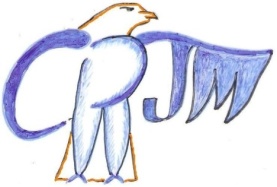 6.o Campeonato Regional de Jogos MatemáticosPrazo para o envio das inscrições: entre 10 e 20 de janeiro de 2016Email para o envio da ficha de inscrições: amil@uac.pt 
Ano de escolaridade:Jogo em que se inscreve:Ano de escolaridade:Jogo em que se inscreve:Ano de escolaridade:Jogo em que se inscreve: